      Pirinoa School ~Vibrant and Successful learning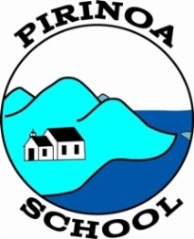                              Te kakama, te momoho o te ako        Newsletter ~ 11th August 2017     Week 3 Term 3        Principal ~ Matt Jackett Tel: 063077829                            Email:  office@pirinoa.school.nz